CEVAPLAR: 1-E    2-B    3-E    4-E    5-E    6-D    7-A    8-D    9-B    10-E    
Soru 1 0,2 mol XY2 bileşiği 8,8 gram,0,2 mol XY bileşiği 5,6 gramdır.Buna göre X ve Y'nin atom kütleleri aşağıdakilerden hangisinde verilmiştir ?          X                    Y  A)  8                    20
B)  16                  12
C)  14                  12
D)  12                  14
E)  12                  16

Soru 22Al  +  6HCl → 2AlCl3 +  3H2Tepkimesine  göre,  Al  metali  tamamen  çözündüğünde,  NK'da  33,6 litre  H2  gazı  elde  edilebilmesi için  tepkimede  kaç  gram  Al  metali kullanılmalıdır ? (Al: 27, H: 1 , Cl: 35 )A) 13,5
B) 27,0
C) 40,5
D) 54,0
E) 67,5

Soru 3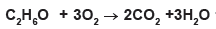 tepkimesine göre 69 gram C2H6O yandığında oluşan CO2 ve H2O küt­leleri aşağıdakilerden hangisinde doğru olarak verilmiştir? (C:12, O:16, H:1)      CO2                     H2OA)  66                         40
B)  76                         80
C)  96                         86
D)  80                        130
E)  132                       81

Soru 436,12.1022  tane atom içeren SO2 gazı kaç gramdır? ( S: 32, O: 16 )A) 5,6
B) 6,4
C) 7,2
D) 9,6
E) 12,8

Soru 5O2 + 2SO2     2SO3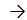 tepkimesi 32 gram SO2 ve 16 gram O2 alınarak başlatıldığında;  l. Sınırlayıcı bileşeni SO2 dir. ll. Oluşan SO3 40 gramdır.lll. O2 den 0,25 mol artar.yargılarından hangileri doğrudur? (S:32, O:16)A) Yalnız I
B) I ve II
C) I ve III
D) II ve III
E) I, II ve III

Soru 6C4H10O + xO2 → yCO2 + zH2O    Yukarıdaki tepkime en küçük tam sayılarla  denkleştirildiğinde x, y, z yerine hangi sayılar getirilmelidir ?       x            y            z    A)  4            4            5
B)  5            5            5
C)  5            4            5
D)  6            4            5
E)  6            5            4

Soru 7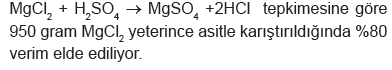 Buna göre oluşan HCl'nin kütlesi kaç gramdır? (Mg:24, H:1, Cl:35,5) 
A) 584
B) 574
C) 564
D) 554
E) 544

Soru 8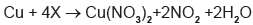  denkleştirilmiş tepkimede X'in molekül formülü aşağıdakilerden hangisidir?A) H2SO4
B) CuO
C) N2O5
D) HNO3
E) CuS

Soru 9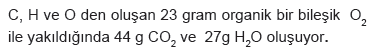 Buna göre başlangıçtaki C , H ve O kütleleri  aşağıdakilerden hangisidir?  (C:12, O:16, H:1)         C                   H                    O   
A) 10                   4                    16
B) 12                   3                     8
C) 18                   5                    32
D) 14                   4                    12
E) 16                    6                   14

Soru 10  N2(g)  +  3H2(g)   2X(g)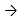   2X(g) + Y(g)   (NH4)2SO4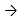 Yukarıdaki denkleştirilmiş olarak verilen tepkime denklemlerindeki Y taneciğinin formülü aşağıdaki seçeneklerin hangisinde doğru olarak verilmiştir?A) H2SO3 
B) SO2
C) HNO3
D) SO3
E) H2SO4

